Pointers in CPointers are variable that stores the address of another variable.Unlike other variables that hold values of a certain type, pointer holds the address of a variable. For example, an integer variable holds (or you can say stores) an integer value, however an integer pointer holds the address of a integer variable.A simple example to understand how to access the address of a variable without pointers?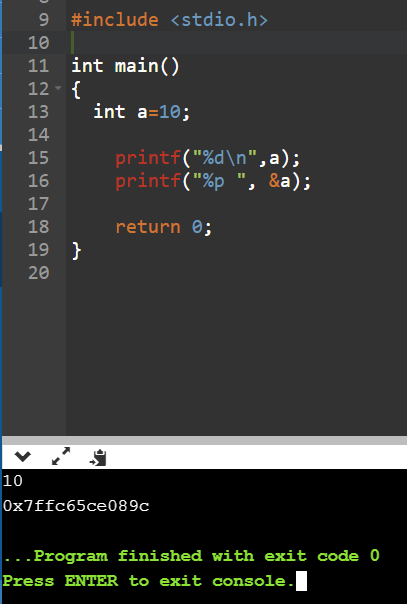 C Pointers – Operators that are used with Pointers“Address of”(&) OperatorI have used &a to access the address of variable a. The & operator is also known as “Address of” Operator.printf("Address of var is: %p", &a);Point to note: %p is a format specifier which is used for displaying the address in hex format.“Value at Address”(*) OperatorThe * Operator is also known as Value at address operator.How to declare a pointer?int *p1  /*Pointer to an integer variable*/double *p2  /*Pointer to a variable of data type double*/char *p3   /*Pointer to a character variable*/float *p4   /*pointer to a float variable*/By using * operator we can access the value of a variable through a pointer.For example:double a = 10;double *p;p = &a;	*p would give us the value of the variable a. The following statement would display 10 as output.printf("%d", *p);Similarly if we assign a value to *pointer like this:*p = 200;It would change the value of variable a. The statement above will change the value of a from 10 to 200.Example of Pointer demonstrating the use of & and *How to 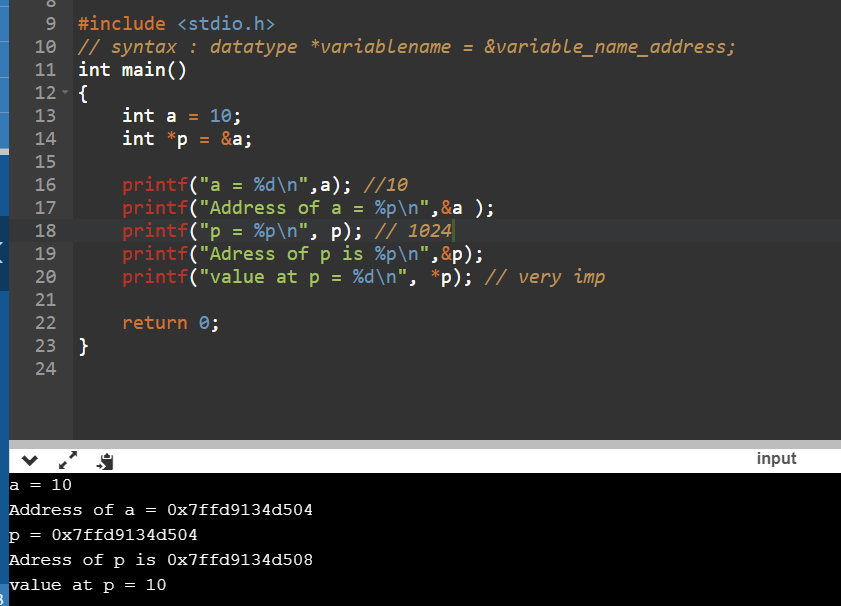 declare a Pointer to Pointer (Double Pointer) in C?int **pr;Here pr is a double pointer. There must be two *’s in the declaration of double pointer.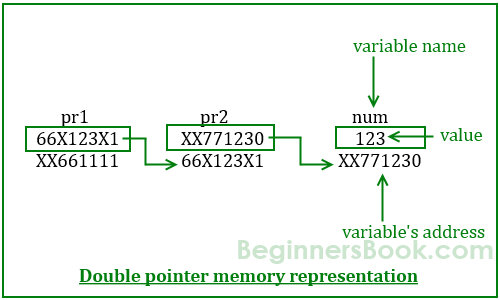 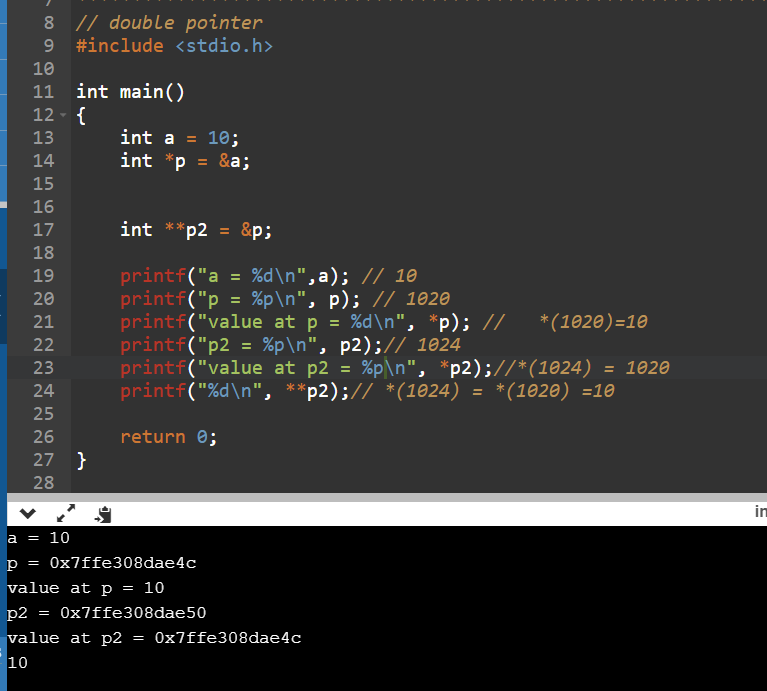 